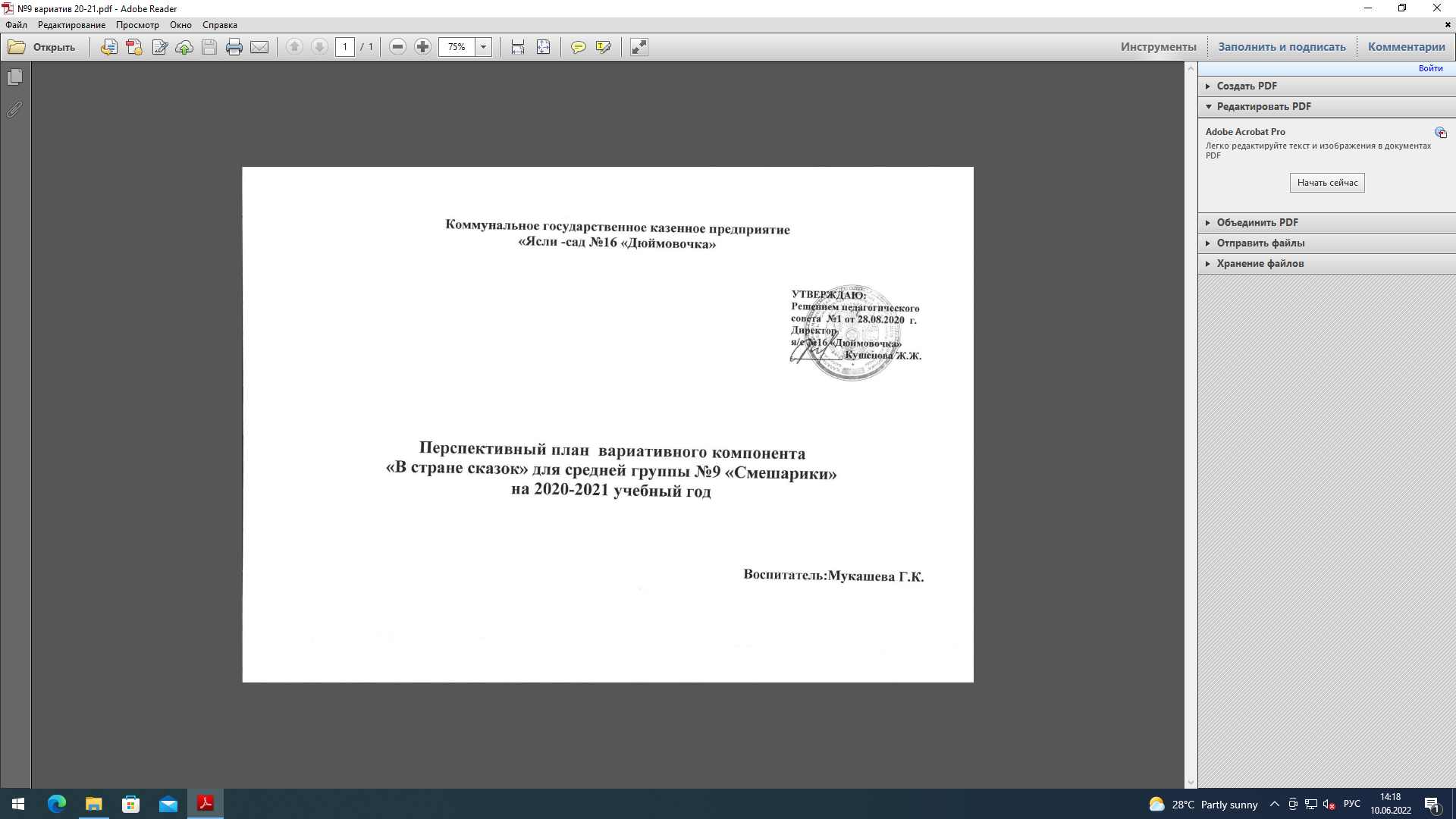 Пояснительная запискаВнесение изменений в действующий Государственный общеобязательный стандарт дошкольного воспитания и обучения ввел новый вариативный курс по всем возрастным группам. В условиях модернизации образовательной системы Казахстана, возникла объективная необходимость введения нового и разработки программно-методического обеспечения педагогического процесса дошкольной организации. Век компьютеризации заставляет нас сегодня перейти от простой передачи детям знаний к необходимости формирования у детей умения учиться, самому добывать и анализировать знания на основе развивающего обучения, интеграции содержания в соответствии с возрастными возможностями детей, а также со спецификой и возможностями образовательных областей. Не менее важен акцент делается сегодня на реализацию образовательных задач именно в различных видах детской деятельности: игровой коммуникативной, трудовой, познавательно-исследовательской, продуктивной, музыкально-художественной, чтения.В настоящее время одной из важных социальных задач является формирование будущего члена общества с дошкольного возраста, человека с развитым мышлением, разносторонними потребностями, яркими творческими проявлениями, знакомого с основами общечеловеческой культуры, обладающего широкими и разнообразными представлениями об окружающем мире. Поэтому родители и воспитатели должны постоянно поддерживать и развивать в ребёнке его собственное "Я" и стремление к познанию окружающего."Коммуникация" - это образовательная область. Слово рано начинает волновать ребенка, потому что является одной из наиболее доступных и интересных средств самовыражение ребенка и в то же время основой общих интересов со сверстниками. Причин этому множество: большинство детей являются единственными в семье и привыкли к лидерству, они редко общаются с другими детьми вне стен дошкольного учреждения. Если в середине и конце ХХ века большую роль в формировании коммуникативных навыков играли дворы, в которых дети проводили много времени, играя и общаясь, то сейчас значительную часть времени дошкольники проводят у компьютера и телевизора. Высокая занятость родителей также не способствует общению с ребенком. От этого страдает и речь дошкольника - она становится беднее, многие дети не могут сформулировать свои мысли, обладают ограниченным запасом слов.Слово таит в себе огромное богатство для успешного эмоционального и нравственного воспитания, он раскрывает и растит духовные силы, воспитывает любовь к родному языку. Занимаясь риторикой ребенок познает красоту и силу слова, развивается нравственно, овладевает навыками общения в интеграции (соприкосновении) с музыкой, с художественной литературой, с фольклором. Дошкольное обучение - начальная ступень образования нашего общества, его необходимо организовать и осуществить таким образом, чтобы оно по своей системе целей, содержанию организационным формам, технологиям, характеру управления образовательными системами, их внутренними и внешними связями реализовывало идею развития каждого ребенка и строилось на принципах преемственности с общим начальным образованием в целом.Гармоничное развитие личности дошкольника происходит более многогранно, если осуществлять его, во-первых, на основе индивидуально-дифференцированного подхода развивающего обучения, во-вторых, в дошкольной группе обучения, т.е. в детском саду, создав благоприятную образовательную среду и необходимую атмосферу для эмоционального восприятия детьми речевой деятельности.Необходимо начать работу с дошкольниками с самого малого, но очень выразительного, интересного и близкого душевному состоянию детей 3-6 лет.Программа вариативного курса "Риторика для малышей"Данная программа является образовательно-развивающей и направлена на речевое развитие ребенка, его творческих литературных способностей, а также формирование коммуникабельности дошкольника. Кроме того, представленная программа способна в своих планируемых действиях развернуть работу по развитию речи, голоса, темпа, громкости речи, расширению интереса к развитию речи ребенка, тем самым помогая адаптироваться дошкольнику к обучению в общеобразовательном учреждении.Программа является открытой, что позволяет варьировать количество часов на прохождение отдельных тем в зависимости от уровня развития детей, качественного состава группы и усвоения программы ребенком в целом.Актуальность: Программа решает одну из важных проблем – развитие культуры речевого поведения ребенка в современном обществе. Позволяет обеспечить всестороннее развитие интеллектуально-волевых качеств дошкольника, дает возможность сформировать у детей все психические процессы и такие личностные качества, как креативность, любознательность, ответственность, самостоятельность.Цель: Помочь детям осмыслить их речевую практику, чтобы на этой основе пойти вперёд в овладении умением общаться. «В стране   сказок»№ТемыЦель Часы 1 « В гостях у курочки   Рябы» Развивать воображение и творческую инициативу у детей. Работать над пантомимическими навыками и мелкой моторикой кисти рук. воспитывать желание участвовать в театрализованной игреI2«Бабка за дедкой» Развивать творческую фантазию и умение импровизировать, свободно общаться в заданной ситуации. Стимулировать инициативу у детей и их интерес к театрализованной игре. Воспитывать доброжелательное отношение к игре других детей.I3Тема «Я от дедушки ушёл и от бабушки ушёл»Продолжать формировать умение согласовывать свои действия с действиями партнёров. Развивать творческую инициативу. Воспитывать доброжелательное отношение к игре.I4«Кто в теремочке живёт»Цель: Продолжать работу над интонацией и выразительно при передаче характера выбранного персонажа и его эмоционального состояния. Развивать умение работать вместе с родителями. Воспитывать желание показывать свою игру зрителям.I5«У козочки в гостях»Продолжать учить чётко произносить слова диалога с различной интонацией. Закреплять умение использовать жесты, как средство выразительности. Развивать творческую инициативу, фантазию.I6«Высоко сижу, далеко гляжу»Продолжать учить чётко произносить слова диалога с различной интонацией. Закреплять умение использовать жесты, как средство выразительности. Развивать творческую инициативу, фантазиюI7«Кто ел из моей чашки»Развивать интонационную выразительность речи. Совершенствовать навыки импровизации, умение согласовывать речь с движениями персонажа. Воспитывать желание доброжелательного отношения друг к другуI8 «Как выскачу, как выпрыгну»Развивать фантазию, воображение, импровизационные навыки. Побуждать к активному участию в играх-драматизациях. Привлекать к совместной работе родителей и детей. Воспитывать партнёрские отношения в игре.I9 «Трень, брень гусельки, золотые струночки»Развивать воображение и личностное восприятие окружающего мира. Закреплять умение вести диалог и монолог. Продолжать развивать интерес к игре – драматизации. Воспитывать коммуникативные качества.I10«Ау, ау Снегурушка! Ау, ау голубушка»Развивать имитационные навыки, фантазию, эмоциональную память. Продолжать работу над интонационной выразительностью речи детей, их умением имитировать движения персонажей театрального действия. Воспитывать любовь к сказкам.I11«Кто, кто рукавицу обронил?»Учить детей интонационно - выразительно проговаривать фразы. Развивать имитационные навыки и умения, мелкую моторику рук и сочетание движения рук с речью. Воспитывать желание участвовать в театрализованной игре, поощрять творческую инициативу.I12 « Круть и Верть»Развивать диалогическую и монологическую речь. Формировать умение согласовывать свои действия с действиями партнёров. Совершенствовать навыки передачи характеров и поступков героев. Воспитывать заботливое отношение к окружающимI13«Пых, пых кто за репкой пришёл?»Расширить круг представлений через художественные образы народных сказок. Работать над интонационным ударением на нужном слове. Чётким проговариванием при этом каждого слова. Развивать артикуляционный аппарат, речевое дыхание. Воспитывать коммуникативные качества.I14«Эта ложка точеная, ручка золоченая» Подводить детей к самостоятельному творчеству. Вырабатывать умение осмысливать содержание сказки. Работать над темпом речи. Воспитывать умение слушать друг друга.I15«Старушка, хохотушка, клохтушка и норушка»Развивать воображение и личностное восприятие окружающего мира. Формировать необходимый запас эмоций и впечатлений. Совершенствовать творческий подход к изображению сюжета, яркость в отображении нравственной сущности персонажей. Воспитывать коммуникативные качества.I16«Куда солнышко скрылось».Познакомить детей с новой словацкой сказкой “У солнышка в гостях”. Развивать речевое дыхание, тренируя детей в произношении звука длительно, на одном выдохе. Продолжать развивать познавательную активность: память, внимание. Развивать восприятие окружающего мира, развитие воображения, умение выражать словами свои ощущения от прикосновения. Воспитывать у детей любовь к народным сказкамI17«Жили-были петушок и курочка» Продолжать работу над выразительностью речи при передачи аналога и монолога. Закреплять умение использовать жесты. Как средство выразительности. Развивать артикуляционный аппарат, речевое дыхание. Воспитывать доброжелательное отношение детей друг к другу.I18«В гости к сказкам» Помочь детям вспомнить знакомые сказки, сказочных персонажей. Активизировать речевую деятельность детей разнообразными способами и методами. Закреплять умения передавать диалог, обогащать речь детей, совершенствовать грамматический строй речи, интонационную выразительность. Воспитывать бережное отношение к книге.I